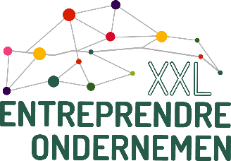 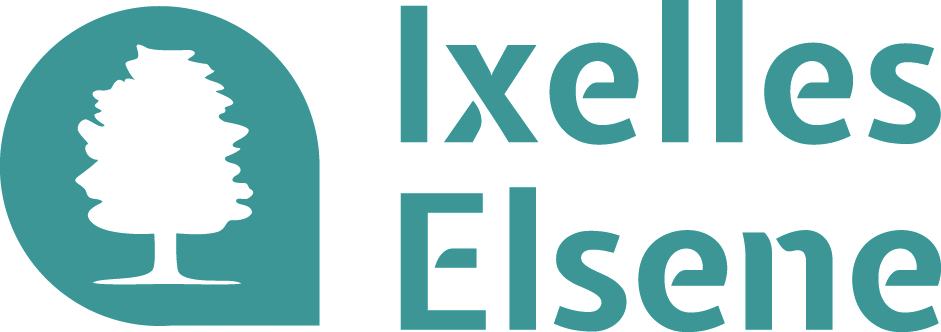 PrivacybeleidOvereenkomstig de Europese verordening 2016/679 (AVG) betreffende de bescherming van persoonsgegevens en de Belgische regelgeving ter zake, meer bepaald de wet van 30 juli 2018 betreffende de bescherming van natuurlijke personen met betrekking tot de verwerking van persoonsgegevens, delen we u het volgende mee: De verwerkingsverantwoordelijke is de gemeente Elsene, Elsensesteenweg 168 te 1050 Elsene - 02 515 61 11 – secretariaat@elsene.brussels. De functionaris voor gegevensbescherming kan worden gecontacteerd op het adres dpo@elsene.brussels. Vzw Ondernemen XXL gebruikt uw gegevens voor de verwerking van uw inschrijving voor het in 2024 georganiseerde project ‘Gemakkelijk toegankelijke handelszaken’. Uw persoonsgegevens worden enkel verwerkt door personeel van vzw Ondernemen XXL. De vzw houdt uw gegevens uiterlijk tot eind 2034 bij om u een follow-up te kunnen geven in het kader van uw aanvraag. U kunt uw toestemming tot verwerking van uw gegevens op elk moment intrekken. Behoudens andersluidende bepaling in de AVG (met name artikel 17, § 3) beschikt u te allen tijde over een recht op inzage, rectificatie of wissing van uw gegevens, alsook op beperking van de verwerking van uw gegevens. U kunt al uw vragen over de uitoefening van uw rechten stellen aan vzw Ondernemen XXL (xxl.entreprendre@elsene.brussels – 02 515 67 66/0490 522 417). U hebt het recht een klacht in te dienen bij een toezichthoudende autoriteit, in België de GBA, Drukpersstraat 35 te 1000 Brussel – 32 (0)2 274 48 00 – contact@apd-gba.be.Ik wil deelnemen aan het project rond toegankelijkheid voor personen met beperkte mobiliteit en begeleiding van vzw Ondernemen XXL krijgen bij de uitvoering ervan.Ik wil niet deelnemen aan het project rond toegankelijkheid voor personen met beperkte mobiliteit om de volgende redenen: ………………………………………………………………………………………………………………………………………………………………………………………………………………Ik geef toestemming voor de verwerking van mijn gegevens overeenkomstig het bovenstaande privacybeleid. Ik:………………………………………………………………..Naam van de onderneming:……………………………………………………………….. KBO-nummer:…………………………………………………………………E-mailadres: …………………………………………………………………Telefoonnummer: …………………………………………………………………Zaakvoerders/-sters van een handelszaak op het volgende adres:………………………………………………………………………………………………………Zaakvoerders/-sters van een handelszaak op het volgende adres:………………………………………………………………………………………………………Handtekening: Datum, plaats: